 ПриложениеФОТООТЧЁТ Месячник «Памяти вехи победные» в КУ УР «Нылгинский детский дом»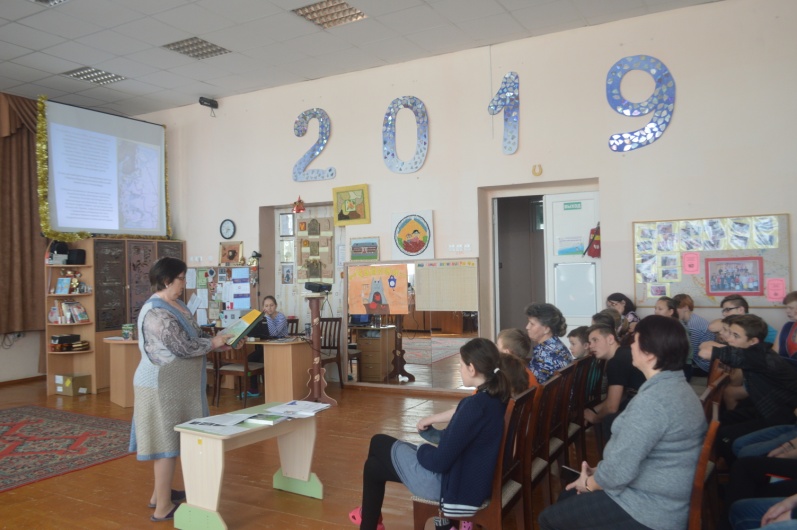 «История образования детского дома»Биянова В.С., библиотекарь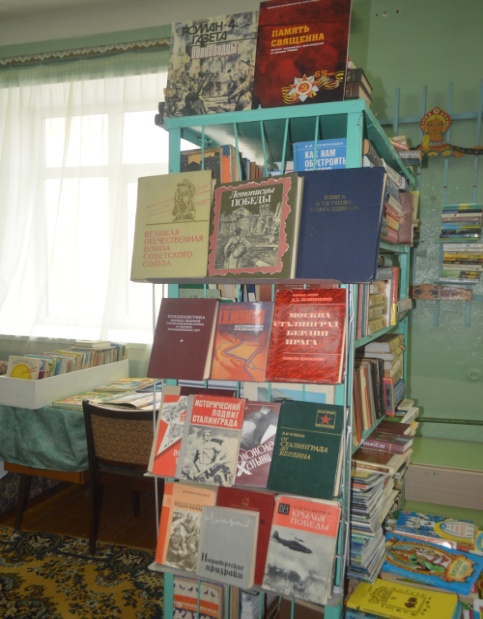 Книжная выставка «О героях былых времён»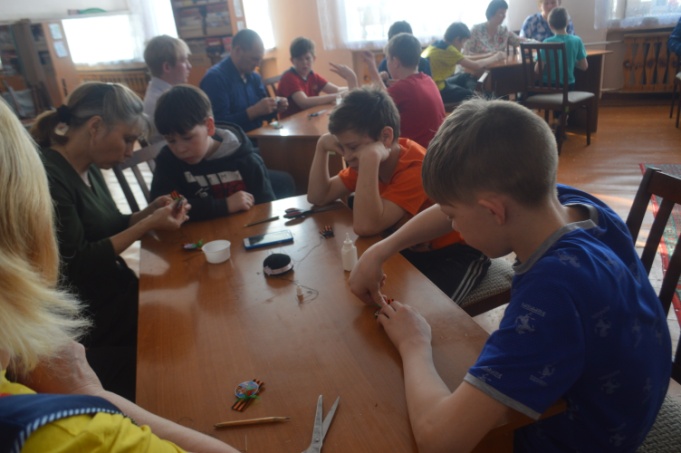 Мастер-класс «Значок «Я помню! Я горжусь!»Созонова Е.И., старшая вожатая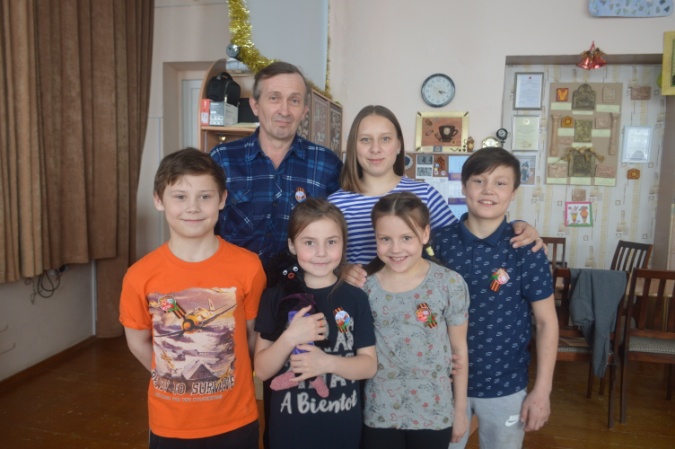 Результаты участников мастер-класса «Значок «Я помню! Я горжусь!»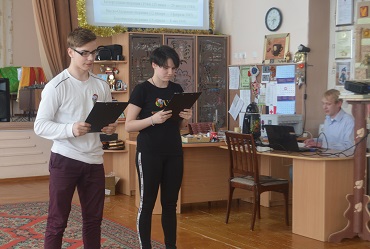 «Долгие вёрсты войны. Эшелон великих сражений.»Зайцев П.А., воспитатель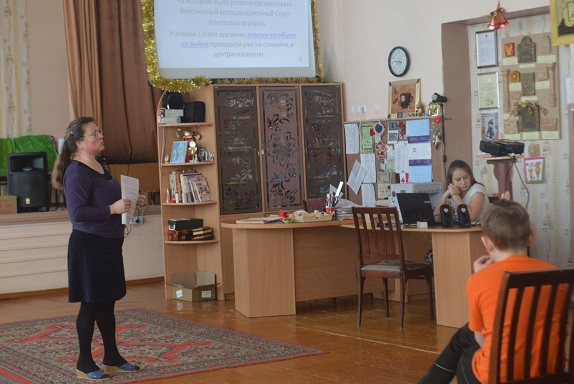 «Брестская крепость»Созонова Е.И., старшая вожатая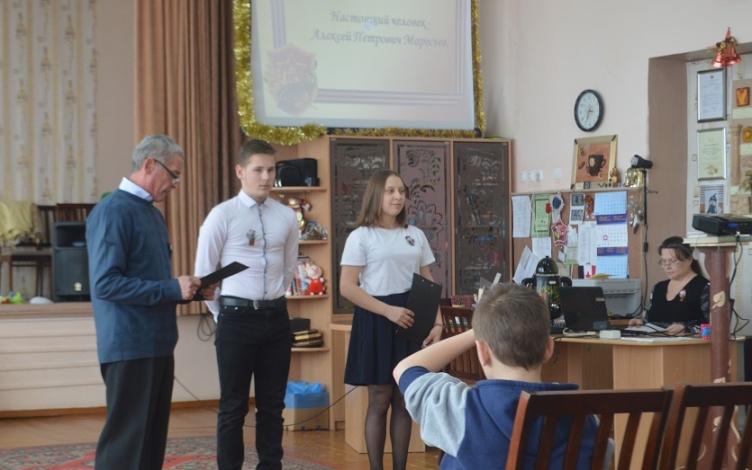 «Жизнь и подвиг Алексея Маресьева»Орехов С.Ю., воспитатель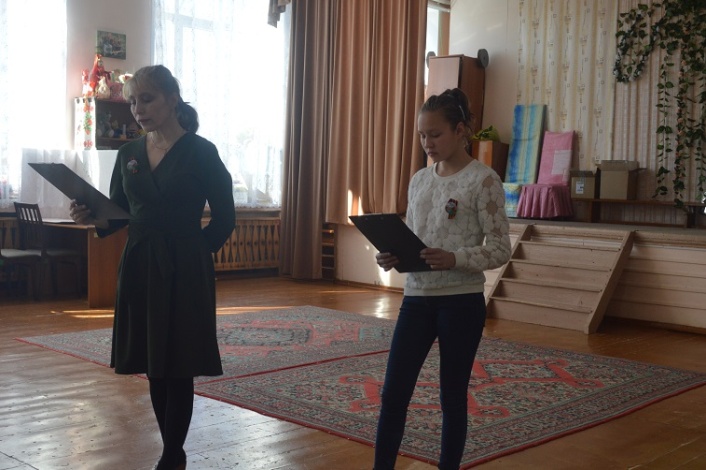 «Невоспетые герои войны. Боевые друзья – животные»Пономарёва Н.А., воспитатель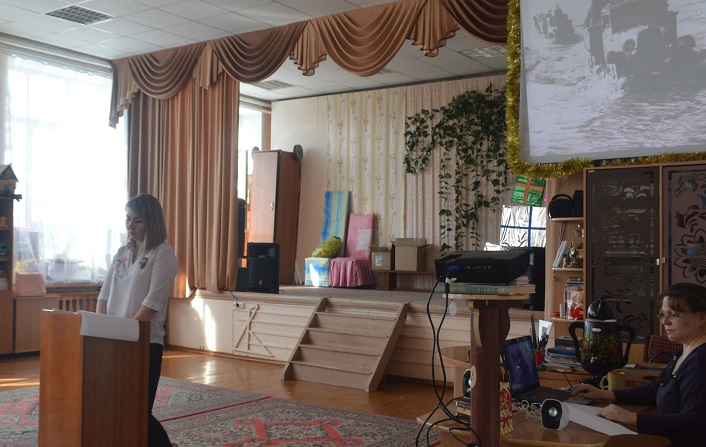 «Блокада Ленинграда»Ефремова А.С., воспитатель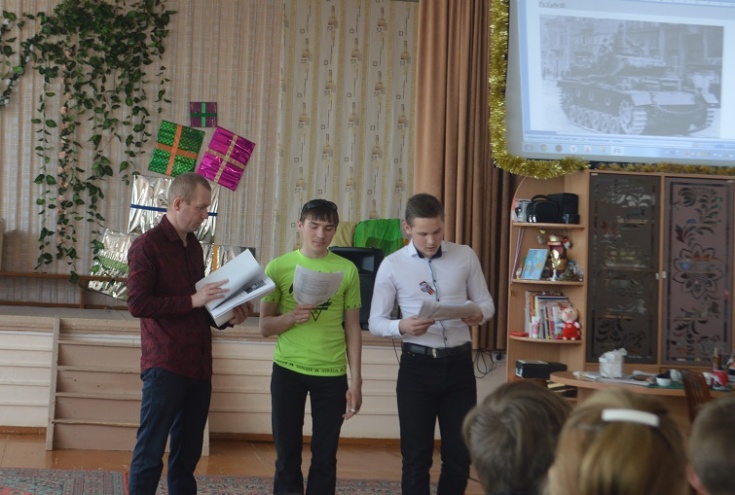 «Броня крепка, и танки наши быстры»Кузьмин Э.Л., воспитатель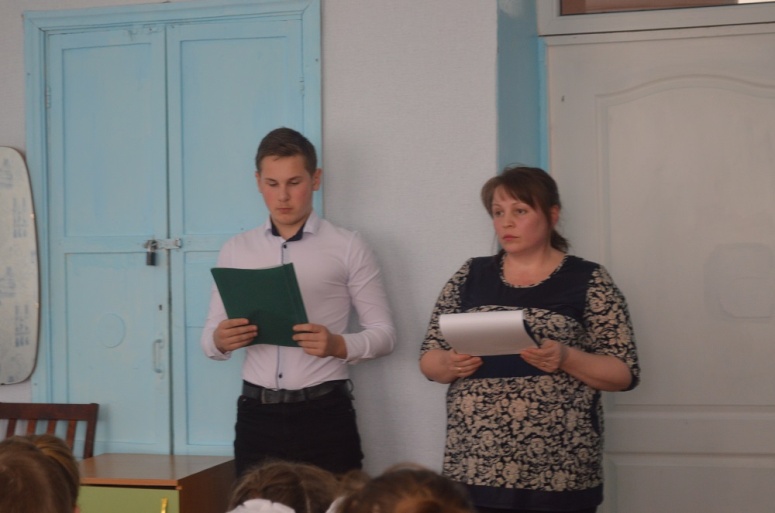 «Дети – герои войны»Васильева Н.И., воспитатель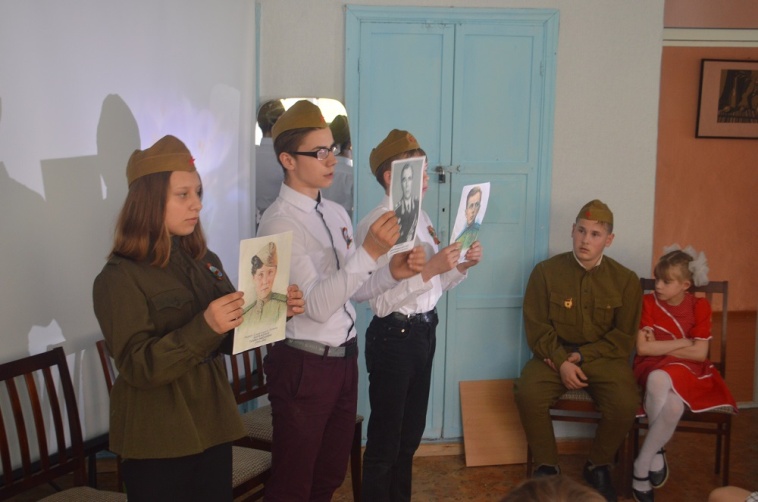 «Удмуртия в годы Великой Отечественной войны»Созонова Е.И., старшая вожатая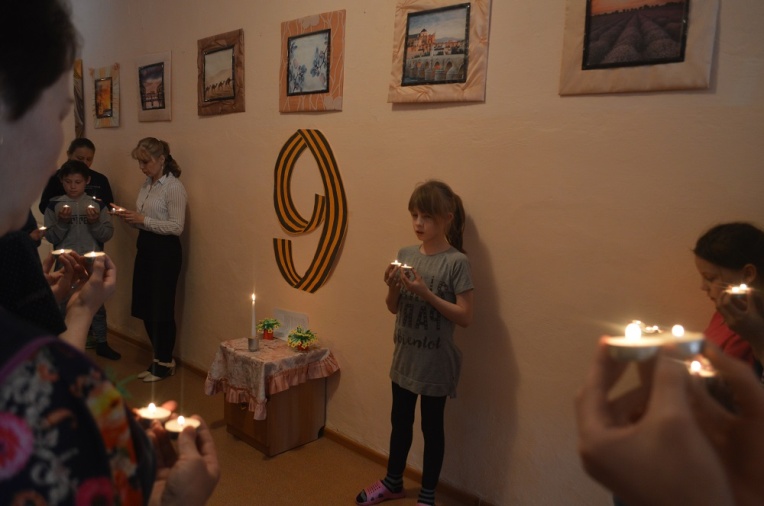 «Свеча памяти»Пономарёва Н.А., воспитатель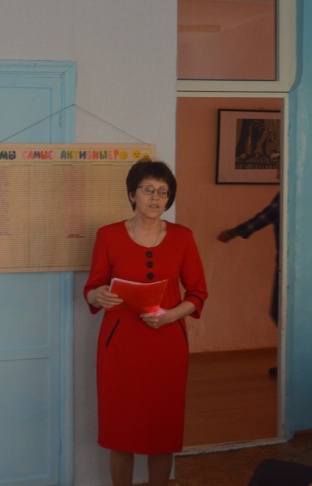 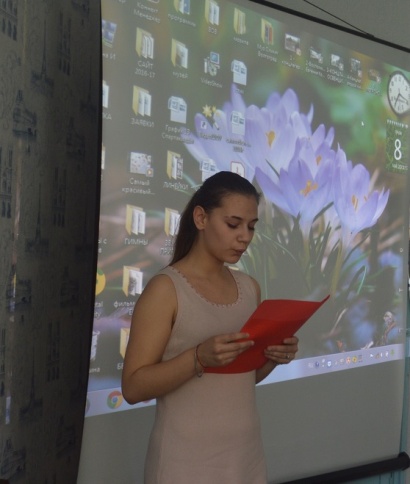 «Концлагерь – место зла и бесчеловечности»Арекеева Л.К., воспитатель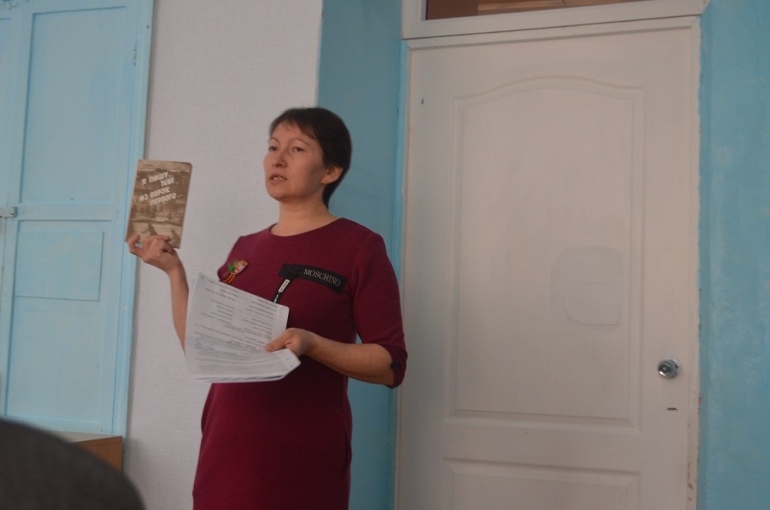 «Солдатские письма – тоже святыня, с нами живыми они говорят»Смирнова М.Н., воспитатель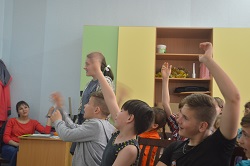 Викторина «Память, память, за собою позови!»Созонова Е.И., старшая вожатая